WYTYCZNE EPIDEMIOLOGICZNE DLA RODZICÓW PRZYPROWADZAJĄCYCH DZIECI                                             DO PRZEDSZKOLA MIEJSKIEGO NR 73 W ŁODZI w roku szkolnym 2020/21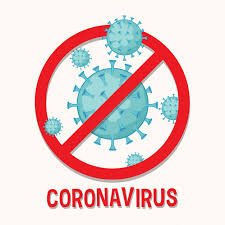 DRODZY RODZICE !!!Mając na uwadze obecną sytuację dotyczącą pandemii oraz wytyczne MEN, MZ i GIS, związane z przestrzeganiem zasad higieny, prosimy o bezwzględne stosowanie się do poniższych wytycznych. Przestrzeganie higieny i dystansu społecznego pozwoli nam na wyeliminowanie ewentualnego zagrożenia rozprzestrzeniania się koronawirusa  COVID-19. Zrozumienie wagi problemu pozwoli nam planowo pracować z dziećmi, a Państwu da komfort pozostawienia dziecka w przedszkolu.                    RODZICU!Przyprowadzaj do placówki dziecko zdrowe, bez objawów chorobowych (katar, kaszel, gorączka, złe samopoczucie)Nie posyłaj dziecka do przedszkola, jeśli w domu przebywa ktoś na kwarantannie lub w izolacji.Wyjaśnij dziecku, aby nie przynosiło do przedszkola niepotrzebnych rzeczy- zabawekPrzypominaj dziecku o podstawowych zasadach higieny (mycie rąk, używanie chusteczek jednorazowych). Dzieci w ramach zastosowania środków ochrony, po wejściu do sali mają obowiązek umyć ręce mydłem i ciepłą wodą.Osoba przyprowadzająca dziecko do przedszkola musi być zdrowa i zaopatrzona w maseczkę zakrywającą usta i nos oraz rękawiczki jednorazowe.Na terenie przedsionka mogą przebywać maksymalnie 2 osoby dorosłe z dziećmi, zachowując dystans społeczny wynoszący min. 2 metry.Dzieci wchodzą do grupy samodzielnie, w wyjątkowych sytuacjach rodzic może podprowadzić dziecko pod drzwi sali ( dotyczy TYLKO gr. 1)Pamiętaj, aby podać nauczycielowi aktualny numer telefonu. Jest to niezbędne w nagłych sytuacjach podczas pobytu dziecka w placówce. Oddzwoń pilnie, jeśli nie możesz odebrać telefonu.W przypadku wystąpienia jakichkolwiek objawów chorobowych należy odebrać dziecko z placówki niezwłocznie, najpóźniej w ciągu godziny (1 h.).Dziecko z objawami chorobowymi zostanie niezwłocznie odizolowane w miejscu do tego wyznaczonym.Rodzice z nauczycielami i nauczyciele z rodzicami pozostają w kontakcie mailowym i telefonicznym. Adresy mailowe będą dostępne na stronie internetowej przedszkola w zakładkach poszczególnych grup.W miarę możliwości prosimy o unikanie transportu publicznego w drodze do/z przedszkola.Obowiązkowo przestrzegaj zasad i procedur bezpieczeństwa w czasie epidemii, na terenie przedszkola i poza nim.